SỞ GIÁO DỤC &ĐÀO TẠO HÀ NỘI			BÀI TẬP MÔN ĐỊA LÍ – KHỐI 12TRƯỜNG THPT THƯỢNG CÁT				TUẦN 23 (22.2 – 28.2.2021)****************************Câu 1. Đây là một trong những đặc điểm chủ yếu của sản xuất lương thực nước ta trong thời gian qua : A. Đồng bằng sông Cửu Long là vùng dẫn đầu cả nước về diện tích, năng suất và sản lượng lúaB. Sản lượng lúa tăng nhờ đẩy mạnh thâm canh tăng vụ C. Sản lượng lương thực tăng nhanh nhờ hoa màu đã trở thành cây hàng hoá chiếm trên 20% sản lượng lương thựcD. Nước ta đã trở thành quốc gia hàng thế giới về xuất khẩu gạo, mỗi năm xuất trên 6 triệu tấnCâu 2. Trong cơ cấu giá trị sản xuất của ngành trồng trọt ở nước ta từ năm 1990 đến nay, nhóm cây chiếm tỉ trọng cao nhất là:Câu 3. Từ năm 1990 đến nay ở nước ta, nhóm cây có tỉ trọng ít biến đổi nhất trong cơ cấu giá trị s.xuất của ngành trồng trọt là:Câu 4. Từ năm 1990 đến nay ở nước ta, nhóm cây có tỉ trọng tăng nhiều nhất trong cơ cấu giá trị s.xuất của ngành trồng trọt là:Câu 5. Nhân tố quyết định đến quy mô, cơ cấu và phân bố sản xuất nông nghiệp nước ta là:Câu 6. Nguyên nhân chủ yếu làm cho tỉ trọng giá trị sản xuất cây công nghiệp tăng nhanh trong những năm qua ở nước ta là do:A. Đẩy mạnh phát triển cây công nghiệp lâu năm chủ lực phục vụ xuất khẩu	B. Hiệu quả sản xuất cao, giá cả cây công nghiệp không ngừng tăngC. Đẩy mạnh phát triển cây công nghiệp hàng năm	D. Tất cả 3 ý còn lạiCâu 7. Ý nghĩa quan trọng nhất của việc đẩy mạnh sản xuất lương thực ở nước ta là:Câu 8. Trong nội bộ ngành, sản xuất nông nghiệp nước ta đang chuyển dịch theo hướng: A. Giảm tỉ trọng ngành trồng trọt, tăng tỉ trọng ngành chăn nuôiB. Tăng tỉ trọng ngành chăn nuôi gia súc lớn, giảm tỉ trọng các sản phẩm không qua giết thịtC. Giảm tỉ trọng ngành chăn nuôi gia súc lớn, tăng tỉ trọng ngành chăn nuôi gia cầmD. Giá trị ngành trồng cây ăn quả tăng, ngành trồng cây lương thực giảmCâu 9. Đây là vùng có năng suất lúa cao nhất nước ta:Câu 10. Nhân tố có ý nghĩa hàng đầu tạo nên những thành tựu to lớn của ngành chăn nuôi nước ta trong thời gian qua là: A. Thú y phát triển đã ngăn chặn sự lây lan của dịch bệnhB. Nhiều giống gia súc gia cầm có chất lượng cao được nhập nộiC. Nguồn thức ăn cho chăn nuôi ngày càng được bảo đảm tốt hơnD. Nhu cầu thị trường trong và ngoài nước ngày càng tăngCâu 11. Chiếm tỉ trọng cao nhất trong cơ cấu giá trị ngành chăn nuôi năm 2014 của nước ta là:Câu 12. Đông Nam Bộ có thể phát triển mạnh cả cây công nghiệp lâu năm lẫn cây công nghiệp ngắn ngày nhờ: Câu 13. Loại cây công nghiệp dài ngày mới trồng nhưng đang phát triển mạnh ở Tây Bắc là: Câu 14. Thành tựu lớn nhất của ngành trồng cây lương thực trong những năm gần đây là:A. mở rộng diện tích cây lương thực các loạiB. qui hoạch đồng bằng sông Cửu Long thành vùng trọng điểm số 1 về sản xuất và xuất khẩuC. năng suất và sản lượng tăng, nhiều loại giống mới có năng suất cao, chất lượng tốt đưa vào sản xuấtD. qui hoạch đồng bằng sông Hồng thành vùng có năng suất lúa cao nhất cả nướcCâu 15. Trong các loại nông sản xuất khẩu, loại nào có tỉ trọng giá trị cao nhất?Câu 16. Nhân tố quan trọng nhất để đảm bảo sự phát triển ổn định cây công nghiệp của nước ta là:Câu 17. Ở Tây Nguyên, chè được trồng nhiều nhất ở:Câu 18. Cho bảng số liệu:Diện tích và sản lượng lúa cả năm ở nước ta trong giai đoạn 2000-2014Dựa vào kết quả xử lí số liệu từ bảng trên, hãy cho biết năng suất lúa cả năm ở nước ta vào năm 2014 là:Câu 19. Trâu được nuôi nhiều nhất ở: Câu 20. Hai vùng trọng điểm sản xuất cây công nghiệp lớn nhất nước ta hiện nay là:Câu 21. Cơ cấu diện tích cây công nghiệp trong nhưng năm qua có sự biến động là do:Câu 22. Điều kiện tác động mạnh mẽ nhất đến ngành chăn nuôi nước ta là:Câu 23. Chăn nuôi lợn ở nước ta tập trung ở vùng:Câu 24. Việc đảm bảo an ninh lương thực ở nước ta là cơ sở để:Câu 25. Các vùng trồng cây ăn quả lớn nhất nước ta là:Câu 26. Vùng có năng suất lúa cao nhất cả nước là:Câu 27. Khó khăn lớn nhất trong sản xuất cây công nghiệp ở nước ta làA. khả năng mở rộng diện tích cây công nghiệp không nhiềuB. thiếu vốn để áp dụng các thành tựu khoa học kỹ thuật tiên tiến vào sản xuấtC. thị trường có nhiều biến động, sản phẩm chưa đáp ứng được yêu cầu của thị trường khó tínhD. khó khăn về đẩy mạnh thâm canh do trình độ người lao động hạn chếCâu 28. Vùng sản xuất lương thực lớn nhất nước ta là:Câu 29. Cho bảng số liệuDiện tích gieo trồng và sản lượng một số cây công nghiệp lâu năm ở nước ta trong giai đoạn 2005 – 2014Theo số liệu ở bảng trên, hãy cho biết nhận xét nào sau đây không đúng về diện tích gieo trồng và sản lượng một số cây công nghiệp lâu năm ở nước ta trong giai đoạn 2000 – 2014?A. Sản lượng các cây công nghiệp đều có xu hướng tăng. B. Cây cao su có tốc độ tăng trưởng nhanh nhất về diện tích gieo trồng và sản lượng.C. Cây cà phê có diện tích gieo trồng tăng liên tục nhưng sản lượng lại giảm.D. Cây chè tuy có diện tích tăng không ổn định nhưng sản lượng vẫn tăng liên tục.Câu 30. Dựa vào Atlat ĐLVN trang 19, tỉnh có năng suất lúa cao nhất cao nhất đồng bằng sông Hồng hiện nay là:Câu 31. Cây cà phê được trồng nhiều nhất ở vùng:Câu 32. Căn cứ vào Atlat ĐLVN trang 18, hãy cho biết cây chè được trồng chủ yếu ở những vùng nào sau đây?Câu 33. Cho biểu đồ sau: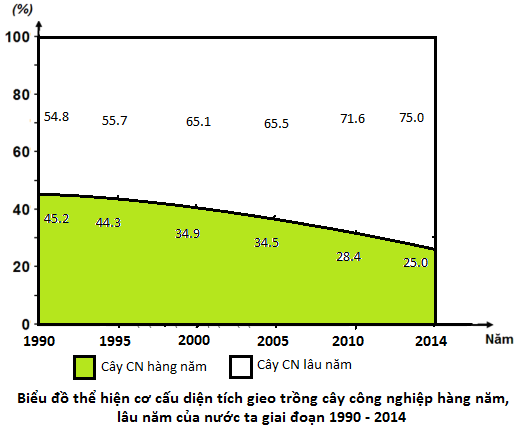 Căn cứ vào biểu đồ, hãy cho biết nhận xét nào dưới đây không đúng về cơ cấu diện tích gieo trồng cây công nghiệp ở nước ta trong giai đoạn 2000 – 2014?A. Cơ cấu diện tích cây công nghiệp của nước ta có sự chuyển dịch rõ rệt.B. Tỉ trọng diện tích cây CN hàng năm chiếm ưu thế giai đoạn 1900 -1995 nhưng có xu hướng giảm dần.C. Tỉ trọng diện tích cây công nghiệp lâu năm có xu hướng tăng liên tục.D. Cây công nghiệp lâu năm chiếm ưu thế trong cơ cấu diện tích cây công nghiệp ở nước ta.Câu 34. Cho bảng số liệuSố lượng một số vật nuôi ở nước ta trong giai đoạn 2000 – 2014 (nghìn con)Căn cứ vào bảng số liệu, hãy cho biết nhận xét nào dưới đây không đúng về tình hình phát triển một số vật nuôi ở nước ta trong giai đoạn 2000 – 2014?Câu 35. Cho bảng số liệuNăng suất lúa cả năm phân theo vùng ở nước ta trong giai đoạn 2000 – 2014  (Đơn vị: tạ/ha)Theo bảng số liệu trên, hãy cho biết nhận xét nào sau đây không đúng về năng suất lúa cả năm phân theo vùng ở nước ta trong giai đoạn 2000 – 2014?A.  Năng suất lúa cả năm của nước ta tăng 15,1 tạ/haB. Đồng bằng sông Hồng luôn có năng suất lúa cao nhất nướcC. Đồng bằng sông Cửu Long có năng suất lúa cao thứ 2 nhưng vẫn thấp hơn trung bình cả nướcD. Tây Nguyên và Đông Nam Bộ luôn là 2 vùng có năng suất lúa thấp nhất nướcCâu 36. Căn cứ vào Atlat ĐLVN trang 18, những vùng nuôi nhiều bò ở nước ta là:Câu 37. Cho biểu đồ sauCăn cứ vào biểu đồ hãy cho biết nhận xét nào dưới đây không đúng về cơ cấu giá trị sản xuất ngành nông nghiệp ở nước ta trong giai đoạn 2005 – 2014?Câu 38. Cho bảng số liệuTốc độ tăng trưởng diện tích gieo trồng một số cây hàng năm, giai đoạn 2005-2013 (Đơn vị: %)Biểu đồ nào sau đây thể hiện thích hợp nhất tốc độ tăng trưởng diện tích gieo trồng 1 số cây hàng năm, giai đoạn 2005-2013?Câu 39. Cho bảng số liệuSố lượng trang trại phân theo loại hình sản xuất ở nước ta năm 2010 và 2014  (Đơn vị: trang trại)Để thể hiện quy mô và cơ cấu trang trại phân theo loại hình sản xuất năm 2010 và 2014, biểu đồ nào sau đây thích hợp nhất?Câu 40. Cho biểu đồ sau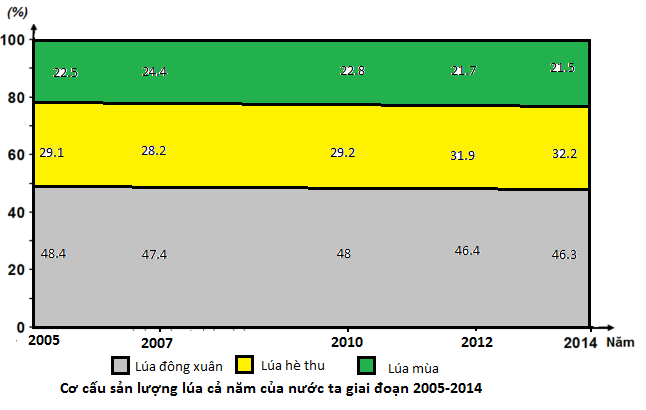 Nhận xét nào sau đây đúng với biểu đồ trên?A. cây lương thực	B. cây ăn quảC. cây công nghiệp		D. cây rau đậuA. cây lương thực	B. cây ăn quảC. cây công nghiệp		D. cây rau đậuA. cây lương thực	B. cây ăn quảC. cây công nghiệp		D. cây rau đậuA. Khí hậu và nguồn nướcB. Lực lượng lao độngC. Cơ sở vật chất - kĩ thuậtD. Hệ thống đất trồngA. đảm bảo lương thực cho hơn 90 triệu dân	B. cung cấp nguyên liệu cho công nghiệp chế biếnC. cung cấp thức ăn cho ngành chăn nuôi	D. tạo nguồn hàng xuất khẩuA. Đồng bằng sông HồngB. Đồng bằng sông Cửu LongC. Bắc Trung Bộ	D. Đông Nam BộA. Thịt trâuB. Thịt bòC. Thịt lợn		D. Thịt gia cầmA. Có khí hậu nhiệt đới ẩm mang tính chất cận Xích đạoB. Có nhiều cơ sở công nghiệp chế biến nhất nướcC. Nguồn lao động dồi dào, có truyền thống kinh nghiệmD. Có nhiều diện tích đất đỏ ba dan và đất xám phù sa cổA. Cao suB. ChèC. Cà phê chè		D. BôngA. Cao suB. Hồ tiêuC. Cà phê 	D. ĐiềuA. điều kiện tự nhiên thuận lợi	B. thị trường tiêu thụ sản phẩm rộng lớnC. người lao động có kinh nghiệm sản xuấtD. Mạng lưới cơ sở chế biến phát triển tốtA. Kon TumB. Gia LaiC. Đăk Lăk	D. Lâm Đồng NămDiện tích (nghìn ha)Sản lượng (nghìn tấn)20007666,332529,520057329,235832,920147816,244974,6   A. 5,75 tạ/haB. 57,5 tạ/ haC. 6,57 tạ/ haD. 65,7 tạ/ haA. Bắc Trung BộB. Tây NguyênC. Đồng bằng sông Cửu LongD. Trung du và miền núi Bắc BộA. Trung du miền núi Bắc Bộ và Tây Nguyên. B. Bắc Trung Bộ và Duyên hải Nam Trung Bộ  C. Đông Nam Bộ và Tây NguyênD. Đông Nam Bộ và Trung du miền núi Bắc BộA. Khó khăn về thị trường tiêu thụ	B. điiều kiện tự nhiên không thuận lợi   C. chuyển đổi diện tích cây công nghiệp sang trồng lúaD. công nghiệp chế biến chậm phát triểnA. khí hậu nhiệt đới nóng ẩm 		B. cơ sở thức  ănC. các dịch vụ về giống, thú y		D. lực lượng lao động có kỹ thuậtA. Đồng bằng sông Hồng, Đồng bằng sông Cửu LongB. Tây Nguyên và Đông Nam Bộ C. Duyên hải miền Trung            D. Trung du và miền núi Bắc Bộ, Tây NguyênA. đa dạng hóa sản xuất nông nghiệpB. chuyển dịch cơ  cấu cây trồng C. cung cấp nguyên liệu cho công nghiệp chế biến		D. phát triển các hoạt động công nghiệp, dịch vụA.Trung du và miền núi Bắc Bộ và Tây Nguyên         B. Tây Nguyên và đông Nam BộC. đồng bằng sông Cửu Long và đồng bằng sông Hồng                                      D. Đông Nam Bộ và đồng bằng sông Cửu LongA. ĐBSHB. Duyên hải NTBC. Đồng bằng sông Cửu LongD. Trung du và miền núi Bắc BộA. Đồng bằng sông HồngB. Bắc Trung BộC. Đồng bằng sông Cửu LongD. Duyên hải Nam Trung BộLoại câyDiện tích gieo trồng (nghìn ha)Diện tích gieo trồng (nghìn ha)Diện tích gieo trồng (nghìn ha)Diện tích gieo trồng (nghìn ha)Sản lượng (nghìn tấn)Sản lượng (nghìn tấn)Sản lượng (nghìn tấn)Sản lượng (nghìn tấn)Loại cây20052010201220142005201020122014Cao su482,7748,7917,9978,9481,6751,7877,1966,6Cà phê497,4554,8623,0641,2752,11100,51260,41408,4Chè122,5129,9128,3132,6570,0834,6909,8981,9A. Nam ĐịnhB. Thái BìnhC. Hải DươngD. Hưng YênA. Bắc Trung BộB. Đông Nam BộC. Duyên hải Nam Trung BộD. Tây NguyênA. Duyên hải Nam Trung Bộ, Tây NguyênB. Trung du miền núi Bắc Bộ, Tây NguyênC. Trung du miền núi Bắc Bộ, Đông Nam BộD. Tây Nguyên, Bắc Trung BộNăm2000200520102014Trâu2897.22922.228772521.4Bò4127.95540.75808.35234.2Gia cầm196.1219.9300327.7A. Số lượng đàn trâu có xu hướng giảmB. Số lượng đàn bò có xu hướng tăng ổn địnhC. SL đàn gia cầm có xu hướng tăng nhưng không ổn địnhD. Số lượng đàn trâu luôn ít hơn đàn bòVùngNăm 2000Năm 2014Trung du và miền núi Bắc Bộ35,948,5Đồng bằng sông Hồng54,360,7Bắc Trung Bộ40,655,2Duyên hải Nam Trung Bộ39,158,4Tây Nguyên33,252,4Đông Nam Bộ30,349,4Đồng bằng sông Cửu long42,359,4Cả nước42,457,5A. Tây Nguyên, ĐBSH, Đông Nam Bộ	B. Bắc Trung Bộ, duyên hải NTB, Tây NguyênC. Bắc Trung Bộ, ĐBSCL, Đông Nam BộD. Duyên hải NTB, ĐBSH, Tây NguyênA. Tỉ trọng ngành trồng trọt có xu hướng giảmC. Chăn nuôi chiếm tỉ trọng cao nhất, xu hướng tăngB. Dịch vụ nông nghiệp chiếm tỉ trọng còn thấpD. Sự chuyển dịch cơ cấu chủ yếu diễn ra ở ngành trồng trọt và chăn nuôiNămLúaNgôĐậu tương2005100100100200798,4106,1101,02009100,595,5104,02010100,7103,4134,62013101,8101,298,0A. Kết hợpB.CộtC. ĐườngD. Miền                            NămLoại hình20102014Trồng trọt682688935Chăn nuôi2355812642Nuôi trồng thuỷ sản371424644Trang trại khác16912893Tổng14588027114A. TrònB.CộtC. ĐườngD. MiềnA. Sản lượng lúa đông xuân có tỉ trọng nhỏ nhấtB. Sản lượng lúa hè thu có tỉ trọng nhỏ nhấtC. Sản lượng lúa mùa có tỉ trọng đứng thứ 2D. Sản lượng lúa đông xuân có tỉ trọng lớn nhất